   http://os-igkovacic-dj.skole.hr              IBAN HR04 2402006 1100587273      E-mail: igkdjak@gmail.com Klasa: 602-01/15-423Ur.broj.2121/13-15-1Đakovo, 6. listopada 2015.Na osnovi članka 28 Zakona o odgoju i obrazovanju u osnovnoj i srednjoj  školi i članka 51.  Statuta OŠ "Ivan Goran Kovačić " Đakovo, Školski odbor OŠ "Ivan Goran Kovačić " Đakovo, na sjednici održanoj 6. listopada 2015. god. a na prijedlog Učiteljskog vijeća i Vijeća roditelja donosi:KURIKULUM GŠ pri OŠ „IVAN GORAN KOVAČIĆ„ĐAKOVOGLAZBENA ŠKOLANASTAVA INSTRUMENTA – matična škola u ĐakovuKlavirNastavnici: Brigita Menrat, prof., Maja Varga, prof. i Lilian Giber-Opačak, prof., Marijana Matijević, mag. mus.NASTAVA INSTRUMENTA – matična škola u ĐakovuGitara Nastavnici: Ljudevit Laušin, mag. Glazbene pedagogije, Vedran Zec, prof. i Adam PavićNASTAVA INSTRUMENTA – matična škola u Đakovu i područni odjeli u Semeljcima i StrizivojniTamburaNastavnici: Kristijan Funarić, prof., Tomislav Radičević, prof., Darko Šunić, prof., Sandro Funarić, prof., Vlado Čatić, prof., Marijan Čatić, prof., Tomislav Seiter, prof. i Igor  Dumančić, prvostupnikNASTAVA INSTRUMENTA - ViolinaNastavnik: Agneza Hegyi, prof.NASTAVA SOLFEGGIA - Nastavnik: Sanja Gavran, prof. gl. kulture (matična škola u Đakovu), Martina Radoš, mag. glazb. ped. (područni odjeli u Strizivojni i Semeljcima)TAMBURAŠKI ORKESTAR – KOMORNI TAMBURAŠKI SASTAVNastavnik: Tomislav Seiter, prof., Tomislav Radičević, prof. i Vladimir Čatić, prof.PJEVAČKI ZBORNastavnik: Marijana Matijević, mag. mus.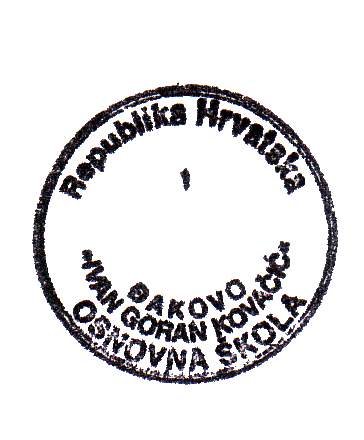       Ravnatelj škole:												Predsjednik školskog odbora:															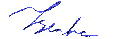 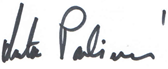 _____________________											________________________	/Tihomir Benke, prof./									                	/ Anđa Pavlinović, dipl. ped./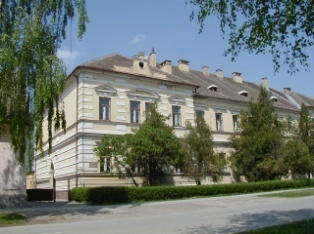 Osnovna škola « IVAN GORAN KOVAČIĆ»31400  ĐAKOVO,  Kralja Tomislava 25  MB - 3011143Osnovna škola « IVAN GORAN KOVAČIĆ»31400  ĐAKOVO,  Kralja Tomislava 25  MB - 3011143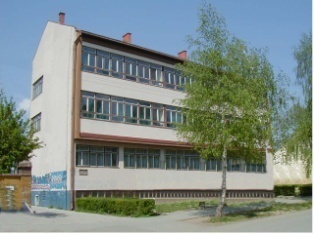 OIB - 31582799502            ŽR – 2402006-1100587273tel.: 031 / 813-572; 815-011;          fax: 031 / 813-282tel.: 031 / 813-572; 815-011;          fax: 031 / 813-282Glazbena škola: 031 / 821- 260; informatika: 822-260Glazbena škola: 031 / 821- 260; informatika: 822-260CILJNAMJENANOSITELJINAČIN REALIZACIJEVREMENIKTROŠKOVNIKVREDNOVANJE I  KORIŠTENJE REZULTATA VREDNOVANJANaziv aktivnosti: REDOVNA NASTAVA KLAVIRANaziv aktivnosti: REDOVNA NASTAVA KLAVIRANaziv aktivnosti: REDOVNA NASTAVA KLAVIRANaziv aktivnosti: REDOVNA NASTAVA KLAVIRANaziv aktivnosti: REDOVNA NASTAVA KLAVIRANaziv aktivnosti: REDOVNA NASTAVA KLAVIRANaziv aktivnosti: REDOVNA NASTAVA KLAVIRAOsposobiti učenike za samostalno sviranje na instrumentu s naglaskom na umjetničku interpretacijuRazvijati radne navike te samostalnost i samopouzdanje u rješavanju problema.Nastavnici i učeniciU učionici klavira uz korištenje instrumenta2 sata tjedno tijekom nastavne godineTroškovi kopiranja nota, ugađanja klaviraIndividualno opisno praćenje uspješnosti usvajanja planiranih sadržaja.Naziv aktivnosti: mini glazbena produkcija učenika klavirskog odjelaNaziv aktivnosti: mini glazbena produkcija učenika klavirskog odjelaNaziv aktivnosti: mini glazbena produkcija učenika klavirskog odjelaNaziv aktivnosti: mini glazbena produkcija učenika klavirskog odjelaNaziv aktivnosti: mini glazbena produkcija učenika klavirskog odjelaNaziv aktivnosti: mini glazbena produkcija učenika klavirskog odjelaNaziv aktivnosti: mini glazbena produkcija učenika klavirskog odjelaOsposobiti učenike za samostalno sviranje na instrumentu s naglaskom na umjetničku interpretacijuRazvijati radne navike te samostalnost i samopouzdanje u rješavanju problema.Nastavnici i učeniciKONCERT U U MUZEJU ĐAKOVŠTINEstudeni 2015.Zajednička analiza koncerta između nastavnika i učenikaNaziv aktivnosti: BOŽIĆNI KONCERT u sklopu gradskog programa Svome gradu za blagdaneNaziv aktivnosti: BOŽIĆNI KONCERT u sklopu gradskog programa Svome gradu za blagdaneNaziv aktivnosti: BOŽIĆNI KONCERT u sklopu gradskog programa Svome gradu za blagdaneNaziv aktivnosti: BOŽIĆNI KONCERT u sklopu gradskog programa Svome gradu za blagdaneNaziv aktivnosti: BOŽIĆNI KONCERT u sklopu gradskog programa Svome gradu za blagdaneNaziv aktivnosti: BOŽIĆNI KONCERT u sklopu gradskog programa Svome gradu za blagdaneNaziv aktivnosti: BOŽIĆNI KONCERT u sklopu gradskog programa Svome gradu za blagdaneUmjetnički kvalitetan i dobro posjećen koncert učenikaUčenici prikazuju roditeljima i zajednici svoj rad u glazbenoj školiNastavnici i učeniciU Hrvatskom domu u Đakovu uz korištenje njihovog pijanina i razglasaprosinac 2015.Troškovi dvorane i ugađanja klaviraZajednička analiza koncerta između nastavnika i učenikaNaziv aktivnosti: IX. međužupanijska smotra mladih pijanista - SlatinaNaziv aktivnosti: IX. međužupanijska smotra mladih pijanista - SlatinaNaziv aktivnosti: IX. međužupanijska smotra mladih pijanista - SlatinaNaziv aktivnosti: IX. međužupanijska smotra mladih pijanista - SlatinaNaziv aktivnosti: IX. međužupanijska smotra mladih pijanista - SlatinaNaziv aktivnosti: IX. međužupanijska smotra mladih pijanista - SlatinaNaziv aktivnosti: IX. međužupanijska smotra mladih pijanista - SlatinaOstvariti dobre rezultate na smotriRazvijanje natjecateljskog duha, učeničke samokritičnosti i svjesnosti o svojem muziciranju na instrumentuNastavnici i učeniciSviranje i muziciranje pred komisijom koja će biti određena od strane organizatora 9. ožujka 2016.Troškovi prijevoza i kotizacijeZajednička analiza koncerta i rezultata sa smotre između učenika i nastavnika. Usporedba s drugim natjecateljima.Naziv aktivnosti: 54. HRVATSKO NATJECANJE UČENIKA I STUDENATA GLAZBE I PLESANaziv aktivnosti: 54. HRVATSKO NATJECANJE UČENIKA I STUDENATA GLAZBE I PLESANaziv aktivnosti: 54. HRVATSKO NATJECANJE UČENIKA I STUDENATA GLAZBE I PLESANaziv aktivnosti: 54. HRVATSKO NATJECANJE UČENIKA I STUDENATA GLAZBE I PLESANaziv aktivnosti: 54. HRVATSKO NATJECANJE UČENIKA I STUDENATA GLAZBE I PLESANaziv aktivnosti: 54. HRVATSKO NATJECANJE UČENIKA I STUDENATA GLAZBE I PLESANaziv aktivnosti: 54. HRVATSKO NATJECANJE UČENIKA I STUDENATA GLAZBE I PLESAOstvariti dobre rezultate na natjecanjuRazvijanje natjecateljskog duha, učeničke samokritičnosti i svjesnosti o svojem muziciranju na instrumentuNastavnici i učeniciSviranje i muziciranje pred komisijom koja će biti određena od strane organizatora veljača – travanj 2016.Troškovi puta i smještaja učenika i učiteljaZajednička analiza koncerta i rezultata s natjecanja između učenika i nastavnika. Usporedba s drugim natjecateljima.Naziv aktivnosti: KONCERT NAŠIH UČENIKA I GOSTUJUĆIH ŠKOLA SLAVONIJE I BARANJE POVODOM OBILJEŽAVANJA DANA ŠKOLENaziv aktivnosti: KONCERT NAŠIH UČENIKA I GOSTUJUĆIH ŠKOLA SLAVONIJE I BARANJE POVODOM OBILJEŽAVANJA DANA ŠKOLENaziv aktivnosti: KONCERT NAŠIH UČENIKA I GOSTUJUĆIH ŠKOLA SLAVONIJE I BARANJE POVODOM OBILJEŽAVANJA DANA ŠKOLENaziv aktivnosti: KONCERT NAŠIH UČENIKA I GOSTUJUĆIH ŠKOLA SLAVONIJE I BARANJE POVODOM OBILJEŽAVANJA DANA ŠKOLENaziv aktivnosti: KONCERT NAŠIH UČENIKA I GOSTUJUĆIH ŠKOLA SLAVONIJE I BARANJE POVODOM OBILJEŽAVANJA DANA ŠKOLENaziv aktivnosti: KONCERT NAŠIH UČENIKA I GOSTUJUĆIH ŠKOLA SLAVONIJE I BARANJE POVODOM OBILJEŽAVANJA DANA ŠKOLENaziv aktivnosti: KONCERT NAŠIH UČENIKA I GOSTUJUĆIH ŠKOLA SLAVONIJE I BARANJE POVODOM OBILJEŽAVANJA DANA ŠKOLEUmjetnički kvalitetan i dobro posjećen koncert učenikaUčenici prikazuju roditeljima i zajednici svoj rad u glazbenoj školiNastavnici i učenici, GOSTIU Hrvatskom domu u Đakovu uz korištenje njihovog pijanina i razglasaožujak 2016.Troškovi dvorane i ugađanja klaviraZajednička analiza koncerta između nastavnika i učenikaNaziv aktivnosti: 60. GLAZBENI TJEDAN – Glazbena škola „Franje Kuhača“, OsijekNaziv aktivnosti: 60. GLAZBENI TJEDAN – Glazbena škola „Franje Kuhača“, OsijekNaziv aktivnosti: 60. GLAZBENI TJEDAN – Glazbena škola „Franje Kuhača“, OsijekNaziv aktivnosti: 60. GLAZBENI TJEDAN – Glazbena škola „Franje Kuhača“, OsijekNaziv aktivnosti: 60. GLAZBENI TJEDAN – Glazbena škola „Franje Kuhača“, OsijekNaziv aktivnosti: 60. GLAZBENI TJEDAN – Glazbena škola „Franje Kuhača“, OsijekNaziv aktivnosti: 60. GLAZBENI TJEDAN – Glazbena škola „Franje Kuhača“, OsijekNastup naših učenika na smotriRazvijanje natjecateljskog duha, učeničke samokritičnosti i svjesnosti o svojem muziciranju na instrumentuNastavnici i učeniciSviranje i muziciranje pred nastavnicima i učenicima Slavonije i BaranjeSvibanj 2016.Troškovi prijevozaZajednička analiza koncerta između nastavnika i učenikaNaziv aktivnosti: mini glazbena produkcija učenika klavirskog odjelaNaziv aktivnosti: mini glazbena produkcija učenika klavirskog odjelaNaziv aktivnosti: mini glazbena produkcija učenika klavirskog odjelaNaziv aktivnosti: mini glazbena produkcija učenika klavirskog odjelaNaziv aktivnosti: mini glazbena produkcija učenika klavirskog odjelaNaziv aktivnosti: mini glazbena produkcija učenika klavirskog odjelaNaziv aktivnosti: mini glazbena produkcija učenika klavirskog odjelaOsposobiti učenike za samostalno sviranje na instrumentu s naglaskom na umjetničku interpretacijuRazvijati radne navike te samostalnost i samopouzdanje u rješavanju problema.Nastavnici i učeniciKONCERT U U MUZEJU ĐAKOVŠTINEsvibanj 2016.Zajednička analiza koncerta između nastavnika i učenikaNaziv aktivnosti: „SVIRAJMO ZAJEDNO“ - putovanje u Makarsku i koncert učenika glazbene škole iz Đakova i MakarskeNaziv aktivnosti: „SVIRAJMO ZAJEDNO“ - putovanje u Makarsku i koncert učenika glazbene škole iz Đakova i MakarskeNaziv aktivnosti: „SVIRAJMO ZAJEDNO“ - putovanje u Makarsku i koncert učenika glazbene škole iz Đakova i MakarskeNaziv aktivnosti: „SVIRAJMO ZAJEDNO“ - putovanje u Makarsku i koncert učenika glazbene škole iz Đakova i MakarskeNaziv aktivnosti: „SVIRAJMO ZAJEDNO“ - putovanje u Makarsku i koncert učenika glazbene škole iz Đakova i MakarskeNaziv aktivnosti: „SVIRAJMO ZAJEDNO“ - putovanje u Makarsku i koncert učenika glazbene škole iz Đakova i MakarskeNaziv aktivnosti: „SVIRAJMO ZAJEDNO“ - putovanje u Makarsku i koncert učenika glazbene škole iz Đakova i MakarskeUmjetnički kvalitetan i dobro posjećen koncert učenika dviju glazbenih školaUčenici drugoj školi prikazuju svoj rad. Razmjena iskustava i druženje učenika Nastavnici i učeniciDvorana za koncerte u Makarskoj školilipanj 2016. (okvirno)Troškovi putaZajednička analiza koncerta između nastavnika i učenikaNaziv aktivnosti: ZAVRŠNI KONCERT UČENIKANaziv aktivnosti: ZAVRŠNI KONCERT UČENIKANaziv aktivnosti: ZAVRŠNI KONCERT UČENIKANaziv aktivnosti: ZAVRŠNI KONCERT UČENIKANaziv aktivnosti: ZAVRŠNI KONCERT UČENIKANaziv aktivnosti: ZAVRŠNI KONCERT UČENIKANaziv aktivnosti: ZAVRŠNI KONCERT UČENIKAUmjetnički kvalitetan i dobro posjećen koncert učenikaUčenici prikazuju roditeljima, zajednici i budućim učenicima svoj rad u glazbenoj školiNastavnici i učeniciU Domu kulture u Đakovu uz korištenje njihovog pijanina i razglasalipanj 2016.Troškovi dvorane i ugađanja klaviraZajednička analiza koncerta između nastavnika i učenikaNaziv aktivnosti: AUDICIJA ZA UPIS UČENIKA U PRVI RAZRED GLAZBENE ŠKOLE ZA NAREDNU ŠKOLSKU GODINUNaziv aktivnosti: AUDICIJA ZA UPIS UČENIKA U PRVI RAZRED GLAZBENE ŠKOLE ZA NAREDNU ŠKOLSKU GODINUNaziv aktivnosti: AUDICIJA ZA UPIS UČENIKA U PRVI RAZRED GLAZBENE ŠKOLE ZA NAREDNU ŠKOLSKU GODINUNaziv aktivnosti: AUDICIJA ZA UPIS UČENIKA U PRVI RAZRED GLAZBENE ŠKOLE ZA NAREDNU ŠKOLSKU GODINUNaziv aktivnosti: AUDICIJA ZA UPIS UČENIKA U PRVI RAZRED GLAZBENE ŠKOLE ZA NAREDNU ŠKOLSKU GODINUNaziv aktivnosti: AUDICIJA ZA UPIS UČENIKA U PRVI RAZRED GLAZBENE ŠKOLE ZA NAREDNU ŠKOLSKU GODINUNaziv aktivnosti: AUDICIJA ZA UPIS UČENIKA U PRVI RAZRED GLAZBENE ŠKOLE ZA NAREDNU ŠKOLSKU GODINUDobro posjećena audicijaIzabrati kvalitetne učenike za novi 1. razred osnovne glazbene školeNastavnici klaviraProstorije školelipanj 2016.Troškovi izrade letakaZajednička analiza audicije i odabir učenikaCILJNAMJENANOSITELJINAČIN REALIZACIJEVREMENIKTROŠKOVNIKVREDNOVANJE I  KORIŠTENJE REZULTATA VREDNOVANJANaziv aktivnosti: REDOVNA NASTAVA GITARENaziv aktivnosti: REDOVNA NASTAVA GITARENaziv aktivnosti: REDOVNA NASTAVA GITARENaziv aktivnosti: REDOVNA NASTAVA GITARENaziv aktivnosti: REDOVNA NASTAVA GITARENaziv aktivnosti: REDOVNA NASTAVA GITARENaziv aktivnosti: REDOVNA NASTAVA GITAREOsposobiti učenike za samostalno sviranje na instrumentu s naglaskom na umjetničku interpretacijuRazvijati radne navike te samostalnost i samopouzdanje u rješavanju problema.Nastavnici i učeniciU učionici gitare uz korištenje instrumenta2 sata tjedno tijekom nastavne godineTroškovi kopiranja nota i održavanja instrumenataIndividualno opisno praćenje uspješnosti usvajanja planiranih sadržaja.Naziv aktivnosti: mini glazbena produkcija učenika gitarističkog odjelaNaziv aktivnosti: mini glazbena produkcija učenika gitarističkog odjelaNaziv aktivnosti: mini glazbena produkcija učenika gitarističkog odjelaNaziv aktivnosti: mini glazbena produkcija učenika gitarističkog odjelaNaziv aktivnosti: mini glazbena produkcija učenika gitarističkog odjelaNaziv aktivnosti: mini glazbena produkcija učenika gitarističkog odjelaNaziv aktivnosti: mini glazbena produkcija učenika gitarističkog odjelaOsposobiti učenike za samostalno sviranje na instrumentu s naglaskom na umjetničku interpretacijuRazvijati radne navike te samostalnost i samopouzdanje u rješavanju problema.Nastavnici i učeniciKONCERT U U MUZEJU ĐAKOVŠTINEstudeni 2015.Zajednička analiza koncerta između nastavnika i učenikaNaziv aktivnosti: BOŽIĆNI KONCERT u sklopu gradskog programa Svome gradu za blagdaneNaziv aktivnosti: BOŽIĆNI KONCERT u sklopu gradskog programa Svome gradu za blagdaneNaziv aktivnosti: BOŽIĆNI KONCERT u sklopu gradskog programa Svome gradu za blagdaneNaziv aktivnosti: BOŽIĆNI KONCERT u sklopu gradskog programa Svome gradu za blagdaneNaziv aktivnosti: BOŽIĆNI KONCERT u sklopu gradskog programa Svome gradu za blagdaneNaziv aktivnosti: BOŽIĆNI KONCERT u sklopu gradskog programa Svome gradu za blagdaneNaziv aktivnosti: BOŽIĆNI KONCERT u sklopu gradskog programa Svome gradu za blagdaneUmjetnički kvalitetan i dobro posjećen koncert učenikaUčenici prikazuju roditeljima i zajednici svoj rad u glazbenoj školiNastavnici i učeniciU Hrvatskom domu u Đakovu uz korištenje njihovog pijanina i razglasaprosinac 2015.Troškovi dvorane i ugađanja klaviraZajednička analiza koncerta između nastavnika i učenikaNaziv aktivnosti: 54. HRVATSKO NATJECANJE UČENIKA I STUDENATA GLAZBE I PLESANaziv aktivnosti: 54. HRVATSKO NATJECANJE UČENIKA I STUDENATA GLAZBE I PLESANaziv aktivnosti: 54. HRVATSKO NATJECANJE UČENIKA I STUDENATA GLAZBE I PLESANaziv aktivnosti: 54. HRVATSKO NATJECANJE UČENIKA I STUDENATA GLAZBE I PLESANaziv aktivnosti: 54. HRVATSKO NATJECANJE UČENIKA I STUDENATA GLAZBE I PLESANaziv aktivnosti: 54. HRVATSKO NATJECANJE UČENIKA I STUDENATA GLAZBE I PLESANaziv aktivnosti: 54. HRVATSKO NATJECANJE UČENIKA I STUDENATA GLAZBE I PLESAOstvariti dobre rezultate na natjecanjuRazvijanje natjecateljskog duha, učeničke samokritičnosti i svjesnosti o svojem muziciranju na instrumentuNastavnici i učeniciSviranje i muziciranje pred komisijom koja će biti određena od strane organizatora veljača – travanj 2016.Troškovi puta i smještaja učenika i učiteljaZajednička analiza koncerta i rezultata s natjecanja između učenika i nastavnika. Usporedba s drugim natjecateljima.Naziv aktivnosti: KONCERT UČENIKA POVODOM OBILJEŽAVANJA DANA ŠKOLENaziv aktivnosti: KONCERT UČENIKA POVODOM OBILJEŽAVANJA DANA ŠKOLENaziv aktivnosti: KONCERT UČENIKA POVODOM OBILJEŽAVANJA DANA ŠKOLENaziv aktivnosti: KONCERT UČENIKA POVODOM OBILJEŽAVANJA DANA ŠKOLENaziv aktivnosti: KONCERT UČENIKA POVODOM OBILJEŽAVANJA DANA ŠKOLENaziv aktivnosti: KONCERT UČENIKA POVODOM OBILJEŽAVANJA DANA ŠKOLENaziv aktivnosti: KONCERT UČENIKA POVODOM OBILJEŽAVANJA DANA ŠKOLEUmjetnički kvalitetan i dobro posjećen koncert učenikaUčenici prikazuju roditeljima i zajednici svoj rad u glazbenoj školiNastavnici i učeniciU Hrvatskom domu u Đakovu ožujak 2016.Troškovi dvoraneZajednička analiza koncerta između nastavnika i učenikaNaziv aktivnosti: IX. SMOTRA MLADIH GITARISTA SLAVONIJE I BARANJE – Slavonski BrodNaziv aktivnosti: IX. SMOTRA MLADIH GITARISTA SLAVONIJE I BARANJE – Slavonski BrodNaziv aktivnosti: IX. SMOTRA MLADIH GITARISTA SLAVONIJE I BARANJE – Slavonski BrodNaziv aktivnosti: IX. SMOTRA MLADIH GITARISTA SLAVONIJE I BARANJE – Slavonski BrodNaziv aktivnosti: IX. SMOTRA MLADIH GITARISTA SLAVONIJE I BARANJE – Slavonski BrodNaziv aktivnosti: IX. SMOTRA MLADIH GITARISTA SLAVONIJE I BARANJE – Slavonski BrodNaziv aktivnosti: IX. SMOTRA MLADIH GITARISTA SLAVONIJE I BARANJE – Slavonski BrodNastup naših učenika na smotriRazvijanje natjecateljskog duha, učeničke samokritičnosti i svjesnosti o svojem muziciranju na instrumentuNastavnici i učenici iSviranje i muziciranje pred nastavnicima i učenicima Slavonije i Baranje13. travnja 2016.Troškovi prijevozaZajednička analiza koncerta između nastavnika i učenikaNaziv aktivnosti: 60. GLAZBENI TJEDAN – Glazbena škola „Franje Kuhača“, OsijekNaziv aktivnosti: 60. GLAZBENI TJEDAN – Glazbena škola „Franje Kuhača“, OsijekNaziv aktivnosti: 60. GLAZBENI TJEDAN – Glazbena škola „Franje Kuhača“, OsijekNaziv aktivnosti: 60. GLAZBENI TJEDAN – Glazbena škola „Franje Kuhača“, OsijekNaziv aktivnosti: 60. GLAZBENI TJEDAN – Glazbena škola „Franje Kuhača“, OsijekNaziv aktivnosti: 60. GLAZBENI TJEDAN – Glazbena škola „Franje Kuhača“, OsijekNaziv aktivnosti: 60. GLAZBENI TJEDAN – Glazbena škola „Franje Kuhača“, OsijekNastup naših učenika na smotriRazvijanje natjecateljskog duha, učeničke samokritičnosti i svjesnosti o svojem muziciranju na instrumentuNastavnici i učeniciSviranje i muziciranje pred nastavnicima i učenicima Slavonije i Baranjesvibanj 2016.Troškovi prijevozaZajednička analiza koncerta između nastavnika i učenikaNaziv aktivnosti: mini glazbena produkcija učenika gitarističkog odjelaNaziv aktivnosti: mini glazbena produkcija učenika gitarističkog odjelaNaziv aktivnosti: mini glazbena produkcija učenika gitarističkog odjelaNaziv aktivnosti: mini glazbena produkcija učenika gitarističkog odjelaNaziv aktivnosti: mini glazbena produkcija učenika gitarističkog odjelaNaziv aktivnosti: mini glazbena produkcija učenika gitarističkog odjelaNaziv aktivnosti: mini glazbena produkcija učenika gitarističkog odjelaOsposobiti učenike za samostalno sviranje na instrumentu s naglaskom na umjetničku interpretacijuRazvijati radne navike te samostalnost i samopouzdanje u rješavanju problema.Nastavnici i učeniciKONCERT U U MUZEJU ĐAKOVŠTINEsvibanj 2016.Zajednička analiza koncerta između nastavnika i učenikaNaziv aktivnosti: „SVIRAJMO ZAJEDNO“ - putovanje u Makarsku i koncert učenika glazbene škole iz Đakova i MakarskeNaziv aktivnosti: „SVIRAJMO ZAJEDNO“ - putovanje u Makarsku i koncert učenika glazbene škole iz Đakova i MakarskeNaziv aktivnosti: „SVIRAJMO ZAJEDNO“ - putovanje u Makarsku i koncert učenika glazbene škole iz Đakova i MakarskeNaziv aktivnosti: „SVIRAJMO ZAJEDNO“ - putovanje u Makarsku i koncert učenika glazbene škole iz Đakova i MakarskeNaziv aktivnosti: „SVIRAJMO ZAJEDNO“ - putovanje u Makarsku i koncert učenika glazbene škole iz Đakova i MakarskeNaziv aktivnosti: „SVIRAJMO ZAJEDNO“ - putovanje u Makarsku i koncert učenika glazbene škole iz Đakova i MakarskeNaziv aktivnosti: „SVIRAJMO ZAJEDNO“ - putovanje u Makarsku i koncert učenika glazbene škole iz Đakova i MakarskeUmjetnički kvalitetan i dobro posjećen koncert učenika dviju glazbenih školaUčenici drugoj školi prikazuju svoj rad. Razmjena iskustava i druženje učenikaNastavnici i učeniciDvorana za koncerte u Makarskoj školilipanj 2016.Troškovi putaZajednička analiza koncerta između nastavnika i učenikaNaziv aktivnosti: ZAVRŠNI KONCERT UČENIKANaziv aktivnosti: ZAVRŠNI KONCERT UČENIKANaziv aktivnosti: ZAVRŠNI KONCERT UČENIKANaziv aktivnosti: ZAVRŠNI KONCERT UČENIKANaziv aktivnosti: ZAVRŠNI KONCERT UČENIKANaziv aktivnosti: ZAVRŠNI KONCERT UČENIKANaziv aktivnosti: ZAVRŠNI KONCERT UČENIKAUmjetnički kvalitetan i dobro posjećen koncert učenikaUčenici prikazuju roditeljima, zajednici i budućim učenicima svoj rad u glazbenoj školiNastavnici i učeniciU Hrvatskom domu u Đakovu uz korištenje njihovog pijanina i razglasalipanj 2016.Troškovi dvoraneZajednička analiza koncerta između nastavnika i učenikaNaziv aktivnosti: AUDICIJA ZA UPIS UČENIKA U PRVI RAZRED GLAZBENE ŠKOLE ZA NAREDNU ŠKOLSKU GODINUNaziv aktivnosti: AUDICIJA ZA UPIS UČENIKA U PRVI RAZRED GLAZBENE ŠKOLE ZA NAREDNU ŠKOLSKU GODINUNaziv aktivnosti: AUDICIJA ZA UPIS UČENIKA U PRVI RAZRED GLAZBENE ŠKOLE ZA NAREDNU ŠKOLSKU GODINUNaziv aktivnosti: AUDICIJA ZA UPIS UČENIKA U PRVI RAZRED GLAZBENE ŠKOLE ZA NAREDNU ŠKOLSKU GODINUNaziv aktivnosti: AUDICIJA ZA UPIS UČENIKA U PRVI RAZRED GLAZBENE ŠKOLE ZA NAREDNU ŠKOLSKU GODINUNaziv aktivnosti: AUDICIJA ZA UPIS UČENIKA U PRVI RAZRED GLAZBENE ŠKOLE ZA NAREDNU ŠKOLSKU GODINUNaziv aktivnosti: AUDICIJA ZA UPIS UČENIKA U PRVI RAZRED GLAZBENE ŠKOLE ZA NAREDNU ŠKOLSKU GODINUDobro posjećena audicijaIzabrati kvalitetne učenike za novi 1. razred osnovne glazbene školeNastavnici gitareProstorije školelipanj 2016.Troškovi izrade letakaZajednička analiza audicije i odabir učenikaCILJNAMJENANOSITELJINAČIN REALIZACIJEVREMENIKTROŠKOVNIKVREDNOVANJE I  KORIŠTENJE REZULTATA VREDNOVANJANaziv aktivnosti: REDOVNA NASTAVA TAMBURANaziv aktivnosti: REDOVNA NASTAVA TAMBURANaziv aktivnosti: REDOVNA NASTAVA TAMBURANaziv aktivnosti: REDOVNA NASTAVA TAMBURANaziv aktivnosti: REDOVNA NASTAVA TAMBURANaziv aktivnosti: REDOVNA NASTAVA TAMBURANaziv aktivnosti: REDOVNA NASTAVA TAMBURAOsposobiti učenike za samostalno sviranje na instrumentu s naglaskom na umjetničku interpretacijuRazvijati radne navike te samostalnost i samopouzdanje u rješavanju problema.Nastavnici i učeniciU učionici tambura uz korištenje instrumenta2 sata tjedno tijekom nastavne godineTroškovi kopiranja nota, žica i održavanja instrumenataIndividualno opisno praćenje uspješnosti usvajanja planiranih sadržaja.Naziv aktivnosti: mini glazbena produkcija učenika tamburaškog odjelaNaziv aktivnosti: mini glazbena produkcija učenika tamburaškog odjelaNaziv aktivnosti: mini glazbena produkcija učenika tamburaškog odjelaNaziv aktivnosti: mini glazbena produkcija učenika tamburaškog odjelaNaziv aktivnosti: mini glazbena produkcija učenika tamburaškog odjelaNaziv aktivnosti: mini glazbena produkcija učenika tamburaškog odjelaNaziv aktivnosti: mini glazbena produkcija učenika tamburaškog odjelaOsposobiti učenike za samostalno sviranje na instrumentu s naglaskom na umjetničku interpretacijuRazvijati radne navike te samostalnost i samopouzdanje u rješavanju problema.Nastavnici i učeniciKONCERT U U MUZEJU ĐAKOVŠTINEstudeni 2015.Zajednička analiza koncerta između nastavnika i učenikaNaziv aktivnosti: BOŽIĆNI KONCERT u sklopu gradskog programa Svome gradu za blagdaneNaziv aktivnosti: BOŽIĆNI KONCERT u sklopu gradskog programa Svome gradu za blagdaneNaziv aktivnosti: BOŽIĆNI KONCERT u sklopu gradskog programa Svome gradu za blagdaneNaziv aktivnosti: BOŽIĆNI KONCERT u sklopu gradskog programa Svome gradu za blagdaneNaziv aktivnosti: BOŽIĆNI KONCERT u sklopu gradskog programa Svome gradu za blagdaneNaziv aktivnosti: BOŽIĆNI KONCERT u sklopu gradskog programa Svome gradu za blagdaneNaziv aktivnosti: BOŽIĆNI KONCERT u sklopu gradskog programa Svome gradu za blagdaneUmjetnički kvalitetan i dobro posjećen koncert učenikaUčenici prikazuju roditeljima i zajednici svoj rad u glazbenoj školiNastavnici i učeniciU Hrvatskom domu u Đakovu uz korištenje njihovog pijanina i razglasaprosinac 2015.Troškovi dvorane i ugađanja klaviraZajednička analiza koncerta između nastavnika i učenikaNaziv aktivnosti: 54. HRVATSKO NATJECANJE UČENIKA I STUDENATA GLAZBE I PLESANaziv aktivnosti: 54. HRVATSKO NATJECANJE UČENIKA I STUDENATA GLAZBE I PLESANaziv aktivnosti: 54. HRVATSKO NATJECANJE UČENIKA I STUDENATA GLAZBE I PLESANaziv aktivnosti: 54. HRVATSKO NATJECANJE UČENIKA I STUDENATA GLAZBE I PLESANaziv aktivnosti: 54. HRVATSKO NATJECANJE UČENIKA I STUDENATA GLAZBE I PLESANaziv aktivnosti: 54. HRVATSKO NATJECANJE UČENIKA I STUDENATA GLAZBE I PLESANaziv aktivnosti: 54. HRVATSKO NATJECANJE UČENIKA I STUDENATA GLAZBE I PLESAOstvariti dobre rezultate na natjecanjuRazvijanje natjecateljskog duha, učeničke samokritičnosti i svjesnosti o svojem muziciranju na instrumentuNastavnici i učeniciSviranje i muziciranje pred komisijom koja će biti određena od strane organizatora veljača – travanj 2016.Troškovi puta i smještaja učenika i učiteljaZajednička analiza koncerta i rezultata s natjecanja između učenika i nastavnika. Usporedba s drugim natjecateljima.Naziv aktivnosti: KONCERT NAŠIH UČENIKA I GOSTUJUĆIH ŠKOLA SLAVONIJE I BARANJE POVODOM OBILJEŽAVANJA DANA ŠKOLENaziv aktivnosti: KONCERT NAŠIH UČENIKA I GOSTUJUĆIH ŠKOLA SLAVONIJE I BARANJE POVODOM OBILJEŽAVANJA DANA ŠKOLENaziv aktivnosti: KONCERT NAŠIH UČENIKA I GOSTUJUĆIH ŠKOLA SLAVONIJE I BARANJE POVODOM OBILJEŽAVANJA DANA ŠKOLENaziv aktivnosti: KONCERT NAŠIH UČENIKA I GOSTUJUĆIH ŠKOLA SLAVONIJE I BARANJE POVODOM OBILJEŽAVANJA DANA ŠKOLENaziv aktivnosti: KONCERT NAŠIH UČENIKA I GOSTUJUĆIH ŠKOLA SLAVONIJE I BARANJE POVODOM OBILJEŽAVANJA DANA ŠKOLENaziv aktivnosti: KONCERT NAŠIH UČENIKA I GOSTUJUĆIH ŠKOLA SLAVONIJE I BARANJE POVODOM OBILJEŽAVANJA DANA ŠKOLENaziv aktivnosti: KONCERT NAŠIH UČENIKA I GOSTUJUĆIH ŠKOLA SLAVONIJE I BARANJE POVODOM OBILJEŽAVANJA DANA ŠKOLEUmjetnički kvalitetan i dobro posjećen koncert učenikaUčenici prikazuju roditeljima i zajednici svoj rad u glazbenoj školiNastavnici i učenici, GOSTIU Hrvatskom domu u Đakovu uz korištenje njihovog pijanina i razglasaožujak 2016.Troškovi dvorane i ugađanja klaviraZajednička analiza koncerta između nastavnika i učenikaNaziv aktivnosti: 3. MEĐUNARODNO NATJECANJE TAMBURAŠA,  SOLISTA I KOMORNIH SASTAVA - POŽEGANaziv aktivnosti: 3. MEĐUNARODNO NATJECANJE TAMBURAŠA,  SOLISTA I KOMORNIH SASTAVA - POŽEGANaziv aktivnosti: 3. MEĐUNARODNO NATJECANJE TAMBURAŠA,  SOLISTA I KOMORNIH SASTAVA - POŽEGANaziv aktivnosti: 3. MEĐUNARODNO NATJECANJE TAMBURAŠA,  SOLISTA I KOMORNIH SASTAVA - POŽEGANaziv aktivnosti: 3. MEĐUNARODNO NATJECANJE TAMBURAŠA,  SOLISTA I KOMORNIH SASTAVA - POŽEGANaziv aktivnosti: 3. MEĐUNARODNO NATJECANJE TAMBURAŠA,  SOLISTA I KOMORNIH SASTAVA - POŽEGANaziv aktivnosti: 3. MEĐUNARODNO NATJECANJE TAMBURAŠA,  SOLISTA I KOMORNIH SASTAVA - POŽEGANastup naših učenika na natjecanjuRazvijanje natjecateljskog duha, učeničke samokritičnosti i svjesnosti o svojem muziciranju na instrumentuNastavnici i učeniciSviranje i muziciranje pred nastavnicima i učenicima Slavonije i Baranje22. i 23. travnja 2016.Troškovi prijevozaZajednička analiza koncerta između nastavnika i učenikaNaziv aktivnosti: 60. GLAZBENI TJEDAN – Glazbena škola „Franje Kuhača“, OsijekNaziv aktivnosti: 60. GLAZBENI TJEDAN – Glazbena škola „Franje Kuhača“, OsijekNaziv aktivnosti: 60. GLAZBENI TJEDAN – Glazbena škola „Franje Kuhača“, OsijekNaziv aktivnosti: 60. GLAZBENI TJEDAN – Glazbena škola „Franje Kuhača“, OsijekNaziv aktivnosti: 60. GLAZBENI TJEDAN – Glazbena škola „Franje Kuhača“, OsijekNaziv aktivnosti: 60. GLAZBENI TJEDAN – Glazbena škola „Franje Kuhača“, OsijekNaziv aktivnosti: 60. GLAZBENI TJEDAN – Glazbena škola „Franje Kuhača“, OsijekNastup naših učenika na smotriRazvijanje natjecateljskog duha, učeničke samokritičnosti i svjesnosti o svojem muziciranju na instrumentuNastavnici i učeniciSviranje i muziciranje pred nastavnicima i učenicima Slavonije i Baranjesvibanj 2016.Troškovi prijevozaZajednička analiza koncerta između nastavnika i učenikaNaziv aktivnosti: mini glazbena produkcija učenika tamburaškog odjelaNaziv aktivnosti: mini glazbena produkcija učenika tamburaškog odjelaNaziv aktivnosti: mini glazbena produkcija učenika tamburaškog odjelaNaziv aktivnosti: mini glazbena produkcija učenika tamburaškog odjelaNaziv aktivnosti: mini glazbena produkcija učenika tamburaškog odjelaNaziv aktivnosti: mini glazbena produkcija učenika tamburaškog odjelaNaziv aktivnosti: mini glazbena produkcija učenika tamburaškog odjelaOsposobiti učenike za samostalno sviranje na instrumentu s naglaskom na umjetničku interpretacijuRazvijati radne navike te samostalnost i samopouzdanje u rješavanju problema.Nastavnici i učeniciKONCERT U U MUZEJU ĐAKOVŠTINEsvibanj 2016.Zajednička analiza koncerta između nastavnika i učenikaNaziv aktivnosti: „SVIRAJMO ZAJEDNO“ - putovanje u Makarsku i koncert učenika glazbene škole iz Đakova i MakarskeNaziv aktivnosti: „SVIRAJMO ZAJEDNO“ - putovanje u Makarsku i koncert učenika glazbene škole iz Đakova i MakarskeNaziv aktivnosti: „SVIRAJMO ZAJEDNO“ - putovanje u Makarsku i koncert učenika glazbene škole iz Đakova i MakarskeNaziv aktivnosti: „SVIRAJMO ZAJEDNO“ - putovanje u Makarsku i koncert učenika glazbene škole iz Đakova i MakarskeNaziv aktivnosti: „SVIRAJMO ZAJEDNO“ - putovanje u Makarsku i koncert učenika glazbene škole iz Đakova i MakarskeNaziv aktivnosti: „SVIRAJMO ZAJEDNO“ - putovanje u Makarsku i koncert učenika glazbene škole iz Đakova i MakarskeNaziv aktivnosti: „SVIRAJMO ZAJEDNO“ - putovanje u Makarsku i koncert učenika glazbene škole iz Đakova i MakarskeUmjetnički kvalitetan i dobro posjećen koncert učenika dviju glazbenih školaUčenici drugoj školi prikazuju svoj rad. Razmjena iskustava i druženje učenika Nastavnici i učeniciDvorana za koncerte u Makarskoj školilipanj 2016. (okvirno)Troškovi putaZajednička analiza koncerta između nastavnika i učenikaNaziv aktivnosti: ZAVRŠNI KONCERT UČENIKANaziv aktivnosti: ZAVRŠNI KONCERT UČENIKANaziv aktivnosti: ZAVRŠNI KONCERT UČENIKANaziv aktivnosti: ZAVRŠNI KONCERT UČENIKANaziv aktivnosti: ZAVRŠNI KONCERT UČENIKANaziv aktivnosti: ZAVRŠNI KONCERT UČENIKANaziv aktivnosti: ZAVRŠNI KONCERT UČENIKAUmjetnički kvalitetan i dobro posjećen koncert učenikaUčenici prikazuju roditeljima, zajednici i budućim učenicima svoj rad u glazbenoj školiNastavnici i učeniciU Domu kulture u Đakovu uz korištenje njihovog pijanina i razglasalipanj 2016.Troškovi dvorane i ugađanja klaviraZajednička analiza koncerta između nastavnika i učenikaNaziv aktivnosti: AUDICIJA ZA UPIS UČENIKA U PRVI RAZRED GLAZBENE ŠKOLE ZA NAREDNU ŠKOLSKU GODINUNaziv aktivnosti: AUDICIJA ZA UPIS UČENIKA U PRVI RAZRED GLAZBENE ŠKOLE ZA NAREDNU ŠKOLSKU GODINUNaziv aktivnosti: AUDICIJA ZA UPIS UČENIKA U PRVI RAZRED GLAZBENE ŠKOLE ZA NAREDNU ŠKOLSKU GODINUNaziv aktivnosti: AUDICIJA ZA UPIS UČENIKA U PRVI RAZRED GLAZBENE ŠKOLE ZA NAREDNU ŠKOLSKU GODINUNaziv aktivnosti: AUDICIJA ZA UPIS UČENIKA U PRVI RAZRED GLAZBENE ŠKOLE ZA NAREDNU ŠKOLSKU GODINUNaziv aktivnosti: AUDICIJA ZA UPIS UČENIKA U PRVI RAZRED GLAZBENE ŠKOLE ZA NAREDNU ŠKOLSKU GODINUNaziv aktivnosti: AUDICIJA ZA UPIS UČENIKA U PRVI RAZRED GLAZBENE ŠKOLE ZA NAREDNU ŠKOLSKU GODINUDobro posjećena audicijaIzabrati kvalitetne učenike za novi 1. razred osnovne glazbene školeNastavnici klaviraProstorije školelipanj 2016.Troškovi izrade letakaZajednička analiza audicije i odabir učenikaCILJNAMJENANOSITELJINAČIN REALIZACIJEVREMENIKTROŠKOVNIKVREDNOVANJE I  KORIŠTENJE REZULTATA VREDNOVANJANaziv aktivnosti: REDOVNA NASTAVA VIOLINENaziv aktivnosti: REDOVNA NASTAVA VIOLINENaziv aktivnosti: REDOVNA NASTAVA VIOLINENaziv aktivnosti: REDOVNA NASTAVA VIOLINENaziv aktivnosti: REDOVNA NASTAVA VIOLINENaziv aktivnosti: REDOVNA NASTAVA VIOLINENaziv aktivnosti: REDOVNA NASTAVA VIOLINEOsposobiti učenike za samostalno sviranje na instrumentu s naglaskom na umjetničku interpretacijuRazvijati radne navike te samostalnost i samopouzdanje u rješavanju problema.Nastavnici i učeniciU učionici violine uz korištenje instrumenta2 sata tjedno tijekom nastavne godineIndividualno opisno praćenje uspješnosti usvajanja planiranih sadržaja.Naziv aktivnosti: mini glazbena produkcija učenika gudačkog odjelaNaziv aktivnosti: mini glazbena produkcija učenika gudačkog odjelaNaziv aktivnosti: mini glazbena produkcija učenika gudačkog odjelaNaziv aktivnosti: mini glazbena produkcija učenika gudačkog odjelaNaziv aktivnosti: mini glazbena produkcija učenika gudačkog odjelaNaziv aktivnosti: mini glazbena produkcija učenika gudačkog odjelaNaziv aktivnosti: mini glazbena produkcija učenika gudačkog odjelaOsposobiti učenike za samostalno sviranje na instrumentu s naglaskom na umjetničku interpretacijuRazvijati radne navike te samostalnost i samopouzdanje u rješavanju problema.Nastavnici i učeniciKONCERT U U MUZEJU ĐAKOVŠTINEstudeni 2015.Zajednička analiza koncerta između nastavnika i učenikaNaziv aktivnosti: BOŽIĆNI KONCERT u sklopu gradskog programa Svome gradu za blagdaneNaziv aktivnosti: BOŽIĆNI KONCERT u sklopu gradskog programa Svome gradu za blagdaneNaziv aktivnosti: BOŽIĆNI KONCERT u sklopu gradskog programa Svome gradu za blagdaneNaziv aktivnosti: BOŽIĆNI KONCERT u sklopu gradskog programa Svome gradu za blagdaneNaziv aktivnosti: BOŽIĆNI KONCERT u sklopu gradskog programa Svome gradu za blagdaneNaziv aktivnosti: BOŽIĆNI KONCERT u sklopu gradskog programa Svome gradu za blagdaneNaziv aktivnosti: BOŽIĆNI KONCERT u sklopu gradskog programa Svome gradu za blagdaneUmjetnički kvalitetan i dobro posjećen koncert učenikaUčenici prikazuju roditeljima i zajednici svoj rad u glazbenoj školiNastavnici i učeniciU Hrvatskom domu u Đakovu uz korištenje njihovog pijanina i razglasaprosinac 2015.Troškovi dvorane i ugađanja klaviraZajednička analiza koncerta između nastavnika i učenikaNaziv aktivnosti: 54. HRVATSKO NATJECANJE UČENIKA I STUDENATA GLAZBE I PLESANaziv aktivnosti: 54. HRVATSKO NATJECANJE UČENIKA I STUDENATA GLAZBE I PLESANaziv aktivnosti: 54. HRVATSKO NATJECANJE UČENIKA I STUDENATA GLAZBE I PLESANaziv aktivnosti: 54. HRVATSKO NATJECANJE UČENIKA I STUDENATA GLAZBE I PLESANaziv aktivnosti: 54. HRVATSKO NATJECANJE UČENIKA I STUDENATA GLAZBE I PLESANaziv aktivnosti: 54. HRVATSKO NATJECANJE UČENIKA I STUDENATA GLAZBE I PLESANaziv aktivnosti: 54. HRVATSKO NATJECANJE UČENIKA I STUDENATA GLAZBE I PLESAOstvariti dobre rezultate na natjecanjuRazvijanje natjecateljskog duha, učeničke samokritičnosti i svjesnosti o svojem muziciranju na instrumentuNastavnici i učeniciSviranje i muziciranje pred komisijom koja će biti određena od strane organizatora veljača – travanj 2016.Troškovi puta i smještaja učenika i učiteljaZajednička analiza koncerta i rezultata s natjecanja između učenika i nastavnika. Usporedba s drugim natjecateljima.Naziv aktivnosti: KONCERT NAŠIH UČENIKA I GOSTUJUĆIH ŠKOLA SLAVONIJE I BARANJE POVODOM OBILJEŽAVANJA DANA ŠKOLENaziv aktivnosti: KONCERT NAŠIH UČENIKA I GOSTUJUĆIH ŠKOLA SLAVONIJE I BARANJE POVODOM OBILJEŽAVANJA DANA ŠKOLENaziv aktivnosti: KONCERT NAŠIH UČENIKA I GOSTUJUĆIH ŠKOLA SLAVONIJE I BARANJE POVODOM OBILJEŽAVANJA DANA ŠKOLENaziv aktivnosti: KONCERT NAŠIH UČENIKA I GOSTUJUĆIH ŠKOLA SLAVONIJE I BARANJE POVODOM OBILJEŽAVANJA DANA ŠKOLENaziv aktivnosti: KONCERT NAŠIH UČENIKA I GOSTUJUĆIH ŠKOLA SLAVONIJE I BARANJE POVODOM OBILJEŽAVANJA DANA ŠKOLENaziv aktivnosti: KONCERT NAŠIH UČENIKA I GOSTUJUĆIH ŠKOLA SLAVONIJE I BARANJE POVODOM OBILJEŽAVANJA DANA ŠKOLENaziv aktivnosti: KONCERT NAŠIH UČENIKA I GOSTUJUĆIH ŠKOLA SLAVONIJE I BARANJE POVODOM OBILJEŽAVANJA DANA ŠKOLEUmjetnički kvalitetan i dobro posjećen koncert učenikaUčenici prikazuju roditeljima i zajednici svoj rad u glazbenoj školiNastavnici i učenici, GOSTIU Hrvatskom domu u Đakovu ožujak 2016.Troškovi dvorane i ugađanja klaviraZajednička analiza koncerta između nastavnika i učenikaNaziv aktivnosti: 60. GLAZBENI TJEDAN – Glazbena škola „Franje Kuhača“, OsijekNaziv aktivnosti: 60. GLAZBENI TJEDAN – Glazbena škola „Franje Kuhača“, OsijekNaziv aktivnosti: 60. GLAZBENI TJEDAN – Glazbena škola „Franje Kuhača“, OsijekNaziv aktivnosti: 60. GLAZBENI TJEDAN – Glazbena škola „Franje Kuhača“, OsijekNaziv aktivnosti: 60. GLAZBENI TJEDAN – Glazbena škola „Franje Kuhača“, OsijekNaziv aktivnosti: 60. GLAZBENI TJEDAN – Glazbena škola „Franje Kuhača“, OsijekNaziv aktivnosti: 60. GLAZBENI TJEDAN – Glazbena škola „Franje Kuhača“, OsijekNastup naših učenika na smotriRazvijanje natjecateljskog duha, učeničke samokritičnosti i svjesnosti o svojem muziciranju na instrumentuNastavnici i učeniciSviranje i muziciranje pred nastavnicima i učenicima Slavonije i Baranjesvibanj 2016.Troškovi prijevozaZajednička analiza koncerta između nastavnika i učenikaNaziv aktivnosti: mini glazbena produkcija učenika gudačkog odjelaNaziv aktivnosti: mini glazbena produkcija učenika gudačkog odjelaNaziv aktivnosti: mini glazbena produkcija učenika gudačkog odjelaNaziv aktivnosti: mini glazbena produkcija učenika gudačkog odjelaNaziv aktivnosti: mini glazbena produkcija učenika gudačkog odjelaNaziv aktivnosti: mini glazbena produkcija učenika gudačkog odjelaNaziv aktivnosti: mini glazbena produkcija učenika gudačkog odjelaOsposobiti učenike za samostalno sviranje na instrumentu s naglaskom na umjetničku interpretacijuRazvijati radne navike te samostalnost i samopouzdanje u rješavanju problema.Nastavnici i učeniciKONCERT U U MUZEJU ĐAKOVŠTINEsvibanj 2016.Zajednička analiza koncerta između nastavnika i učenikaNaziv aktivnosti: „SVIRAJMO ZAJEDNO“ - putovanje u Makarsku i koncert učenika glazbene škole iz Đakova i MakarskeNaziv aktivnosti: „SVIRAJMO ZAJEDNO“ - putovanje u Makarsku i koncert učenika glazbene škole iz Đakova i MakarskeNaziv aktivnosti: „SVIRAJMO ZAJEDNO“ - putovanje u Makarsku i koncert učenika glazbene škole iz Đakova i MakarskeNaziv aktivnosti: „SVIRAJMO ZAJEDNO“ - putovanje u Makarsku i koncert učenika glazbene škole iz Đakova i MakarskeNaziv aktivnosti: „SVIRAJMO ZAJEDNO“ - putovanje u Makarsku i koncert učenika glazbene škole iz Đakova i MakarskeNaziv aktivnosti: „SVIRAJMO ZAJEDNO“ - putovanje u Makarsku i koncert učenika glazbene škole iz Đakova i MakarskeNaziv aktivnosti: „SVIRAJMO ZAJEDNO“ - putovanje u Makarsku i koncert učenika glazbene škole iz Đakova i MakarskeUmjetnički kvalitetan i dobro posjećen koncert učenika dviju glazbenih školaUčenici drugoj školi prikazuju svoj rad. Razmjena iskustava i druženje učenika Nastavnici i učeniciDvorana za koncerte u Makarskoj školilipanj 2016. (okvirno)Troškovi putaZajednička analiza koncerta između nastavnika i učenikaNaziv aktivnosti: ZAVRŠNI KONCERT UČENIKANaziv aktivnosti: ZAVRŠNI KONCERT UČENIKANaziv aktivnosti: ZAVRŠNI KONCERT UČENIKANaziv aktivnosti: ZAVRŠNI KONCERT UČENIKANaziv aktivnosti: ZAVRŠNI KONCERT UČENIKANaziv aktivnosti: ZAVRŠNI KONCERT UČENIKANaziv aktivnosti: ZAVRŠNI KONCERT UČENIKAUmjetnički kvalitetan i dobro posjećen koncert učenikaUčenici prikazuju roditeljima, zajednici i budućim učenicima svoj rad u glazbenoj školiNastavnici i učeniciU Domu kulture u Đakovu uz korištenje njihovog pijanina i razglasalipanj 2016.Troškovi dvorane i ugađanja klaviraZajednička analiza koncerta između nastavnika i učenikaNaziv aktivnosti: AUDICIJA ZA UPIS UČENIKA U PRVI RAZRED GLAZBENE ŠKOLE ZA NAREDNU ŠKOLSKU GODINUNaziv aktivnosti: AUDICIJA ZA UPIS UČENIKA U PRVI RAZRED GLAZBENE ŠKOLE ZA NAREDNU ŠKOLSKU GODINUNaziv aktivnosti: AUDICIJA ZA UPIS UČENIKA U PRVI RAZRED GLAZBENE ŠKOLE ZA NAREDNU ŠKOLSKU GODINUNaziv aktivnosti: AUDICIJA ZA UPIS UČENIKA U PRVI RAZRED GLAZBENE ŠKOLE ZA NAREDNU ŠKOLSKU GODINUNaziv aktivnosti: AUDICIJA ZA UPIS UČENIKA U PRVI RAZRED GLAZBENE ŠKOLE ZA NAREDNU ŠKOLSKU GODINUNaziv aktivnosti: AUDICIJA ZA UPIS UČENIKA U PRVI RAZRED GLAZBENE ŠKOLE ZA NAREDNU ŠKOLSKU GODINUNaziv aktivnosti: AUDICIJA ZA UPIS UČENIKA U PRVI RAZRED GLAZBENE ŠKOLE ZA NAREDNU ŠKOLSKU GODINUDobro posjećena audicijaIzabrati kvalitetne učenike za novi 1. razred osnovne glazbene školeNastavnici klaviraProstorije školelipanj 2016.Troškovi izrade letakaZajednička analiza audicije i odabir učenikaCILJNAMJENANOSITELJINAČIN REALIZACIJEVREMENIKTROŠKOVNIKVREDNOVANJE I  KORIŠTENJE REZULTATA VREDNOVANJANaziv aktivnosti: REDOVNA NASTAVA SOLFEGGIANaziv aktivnosti: REDOVNA NASTAVA SOLFEGGIANaziv aktivnosti: REDOVNA NASTAVA SOLFEGGIANaziv aktivnosti: REDOVNA NASTAVA SOLFEGGIANaziv aktivnosti: REDOVNA NASTAVA SOLFEGGIANaziv aktivnosti: REDOVNA NASTAVA SOLFEGGIANaziv aktivnosti: REDOVNA NASTAVA SOLFEGGIARazvijanje intonacijskih i ritamskih znanja i vještina; razvijanje sposobnosti intonativno čistog pjevanja; razvijanje stabilnog i preciznog osjećaja za ritam; razvijanje glazbenog pamćenja; razvijanjem aktivnog slušanja razviti intelektualne mogućnosti djeteta.Razvijati radne navike te samostalnost i samopouzdanje u rješavanju problema. Poboljšati rad u nastavi instrumenta.Nastavnici i učeniciU učionici solfeggia uz korištenje instrumenta2 sata tjedno tijekom nastavne godineTroškovi kopiranja notaIndividualno opisno praćenje uspješnosti usvajanja planiranih sadržaja.Naziv aktivnosti: 54. HRVATSKO NATJECANJE UČENIKA I STUDENATA GLAZBE I PLESANaziv aktivnosti: 54. HRVATSKO NATJECANJE UČENIKA I STUDENATA GLAZBE I PLESANaziv aktivnosti: 54. HRVATSKO NATJECANJE UČENIKA I STUDENATA GLAZBE I PLESANaziv aktivnosti: 54. HRVATSKO NATJECANJE UČENIKA I STUDENATA GLAZBE I PLESANaziv aktivnosti: 54. HRVATSKO NATJECANJE UČENIKA I STUDENATA GLAZBE I PLESANaziv aktivnosti: 54. HRVATSKO NATJECANJE UČENIKA I STUDENATA GLAZBE I PLESANaziv aktivnosti: 54. HRVATSKO NATJECANJE UČENIKA I STUDENATA GLAZBE I PLESAOstvariti dobre rezultate na natjecanjuRazvijanje natjecateljskog duha, učeničke samokritičnosti i svjesnosti o svojem znanjuNastavnici i učeniciPismeni i usmeni ispit veljača – travanj 2016.Troškovi puta i smještaja učenika i učiteljaZajednička analiza natjecanjaNaziv aktivnosti: AUDICIJA ZA UPIS UČENIKA U PRVI RAZRED GLAZBENE ŠKOLE ZA NAREDNU ŠKOLSKU GODINUNaziv aktivnosti: AUDICIJA ZA UPIS UČENIKA U PRVI RAZRED GLAZBENE ŠKOLE ZA NAREDNU ŠKOLSKU GODINUNaziv aktivnosti: AUDICIJA ZA UPIS UČENIKA U PRVI RAZRED GLAZBENE ŠKOLE ZA NAREDNU ŠKOLSKU GODINUNaziv aktivnosti: AUDICIJA ZA UPIS UČENIKA U PRVI RAZRED GLAZBENE ŠKOLE ZA NAREDNU ŠKOLSKU GODINUNaziv aktivnosti: AUDICIJA ZA UPIS UČENIKA U PRVI RAZRED GLAZBENE ŠKOLE ZA NAREDNU ŠKOLSKU GODINUNaziv aktivnosti: AUDICIJA ZA UPIS UČENIKA U PRVI RAZRED GLAZBENE ŠKOLE ZA NAREDNU ŠKOLSKU GODINUNaziv aktivnosti: AUDICIJA ZA UPIS UČENIKA U PRVI RAZRED GLAZBENE ŠKOLE ZA NAREDNU ŠKOLSKU GODINUDobro posjećena audicijaIzabrati kvalitetne učenike za novi 1. razred osnovne glazbene školeNastavnici solfeggiaProstorije školelipanj 2016.Troškovi izrade letakaZajednička analiza audicije i odabir učenikaCILJNAMJENANOSITELJINAČIN REALIZACIJEVREMENIKTROŠKOVNIKVREDNOVANJE I  KORIŠTENJE REZULTATA VREDNOVANJANaziv aktivnosti: REDOVNA NASTAVA KOMORNE GLAZBE I ORKESTRANaziv aktivnosti: REDOVNA NASTAVA KOMORNE GLAZBE I ORKESTRANaziv aktivnosti: REDOVNA NASTAVA KOMORNE GLAZBE I ORKESTRANaziv aktivnosti: REDOVNA NASTAVA KOMORNE GLAZBE I ORKESTRANaziv aktivnosti: REDOVNA NASTAVA KOMORNE GLAZBE I ORKESTRANaziv aktivnosti: REDOVNA NASTAVA KOMORNE GLAZBE I ORKESTRANaziv aktivnosti: REDOVNA NASTAVA KOMORNE GLAZBE I ORKESTRAOsposobiti učenike za samostalno sviranje na instrumentu s naglaskom na umjetničku interpretacijuRazvijati radne navike te samostalnost i samopouzdanje u rješavanju problema.Nastavnici i učeniciU učionici tambura uz korištenje instrumentatijekom nastavne godineTroškovi kopiranja nota, žica i održavanja instrumenataIndividualno opisno praćenje uspješnosti usvajanja planiranih sadržaja.Naziv aktivnosti: mini glazbena produkcija učenika tamburaškog odjelaNaziv aktivnosti: mini glazbena produkcija učenika tamburaškog odjelaNaziv aktivnosti: mini glazbena produkcija učenika tamburaškog odjelaNaziv aktivnosti: mini glazbena produkcija učenika tamburaškog odjelaNaziv aktivnosti: mini glazbena produkcija učenika tamburaškog odjelaNaziv aktivnosti: mini glazbena produkcija učenika tamburaškog odjelaNaziv aktivnosti: mini glazbena produkcija učenika tamburaškog odjelaOsposobiti učenike za samostalno sviranje na instrumentu s naglaskom na umjetničku interpretacijuRazvijati radne navike te samostalnost i samopouzdanje u rješavanju problema.Nastavnici i učeniciKONCERT U U MUZEJU ĐAKOVŠTINEstudeni 2015.Zajednička analiza koncerta između nastavnika i učenikaNaziv aktivnosti: BOŽIĆNI KONCERT u sklopu gradskog programa Svome gradu za blagdaneNaziv aktivnosti: BOŽIĆNI KONCERT u sklopu gradskog programa Svome gradu za blagdaneNaziv aktivnosti: BOŽIĆNI KONCERT u sklopu gradskog programa Svome gradu za blagdaneNaziv aktivnosti: BOŽIĆNI KONCERT u sklopu gradskog programa Svome gradu za blagdaneNaziv aktivnosti: BOŽIĆNI KONCERT u sklopu gradskog programa Svome gradu za blagdaneNaziv aktivnosti: BOŽIĆNI KONCERT u sklopu gradskog programa Svome gradu za blagdaneNaziv aktivnosti: BOŽIĆNI KONCERT u sklopu gradskog programa Svome gradu za blagdaneUmjetnički kvalitetan i dobro posjećen koncert učenikaUčenici prikazuju roditeljima i zajednici svoj rad u glazbenoj školiNastavnici i učeniciU Hrvatskom domu u Đakovu uz korištenje njihovog pijanina i razglasaprosinac 2015.Troškovi dvorane i ugađanja klaviraZajednička analiza koncerta između nastavnika i učenikaNaziv aktivnosti: 53. HRVATSKO NATJECANJE UČENIKA I STUDENATA GLAZBE I PLESA – komorni sastaviNaziv aktivnosti: 53. HRVATSKO NATJECANJE UČENIKA I STUDENATA GLAZBE I PLESA – komorni sastaviNaziv aktivnosti: 53. HRVATSKO NATJECANJE UČENIKA I STUDENATA GLAZBE I PLESA – komorni sastaviNaziv aktivnosti: 53. HRVATSKO NATJECANJE UČENIKA I STUDENATA GLAZBE I PLESA – komorni sastaviNaziv aktivnosti: 53. HRVATSKO NATJECANJE UČENIKA I STUDENATA GLAZBE I PLESA – komorni sastaviNaziv aktivnosti: 53. HRVATSKO NATJECANJE UČENIKA I STUDENATA GLAZBE I PLESA – komorni sastaviNaziv aktivnosti: 53. HRVATSKO NATJECANJE UČENIKA I STUDENATA GLAZBE I PLESA – komorni sastaviOstvariti dobre rezultate na natjecanjuRazvijanje natjecateljskog duha, učeničke samokritičnosti i svjesnosti o svojem muziciranju na instrumentu, razvijanje navike skupnog muziciranjaNastavnici i učeniciSviranje i muziciranje pred komisijom koja će biti određena od strane organizatora (Hdgpp) kao i vrijeme i mjesto sudeni i prosinac 2015.Troškovi puta i smještaja učenika i učiteljaZajednička analiza koncerta i rezultata s natjecanja između učenika i nastavnika. Usporedba s drugim natjecateljima.Naziv aktivnosti: KONCERT NAŠIH UČENIKA I GOSTUJUĆIH ŠKOLA SLAVONIJE I BARANJE POVODOM OBILJEŽAVANJA DANA ŠKOLENaziv aktivnosti: KONCERT NAŠIH UČENIKA I GOSTUJUĆIH ŠKOLA SLAVONIJE I BARANJE POVODOM OBILJEŽAVANJA DANA ŠKOLENaziv aktivnosti: KONCERT NAŠIH UČENIKA I GOSTUJUĆIH ŠKOLA SLAVONIJE I BARANJE POVODOM OBILJEŽAVANJA DANA ŠKOLENaziv aktivnosti: KONCERT NAŠIH UČENIKA I GOSTUJUĆIH ŠKOLA SLAVONIJE I BARANJE POVODOM OBILJEŽAVANJA DANA ŠKOLENaziv aktivnosti: KONCERT NAŠIH UČENIKA I GOSTUJUĆIH ŠKOLA SLAVONIJE I BARANJE POVODOM OBILJEŽAVANJA DANA ŠKOLENaziv aktivnosti: KONCERT NAŠIH UČENIKA I GOSTUJUĆIH ŠKOLA SLAVONIJE I BARANJE POVODOM OBILJEŽAVANJA DANA ŠKOLENaziv aktivnosti: KONCERT NAŠIH UČENIKA I GOSTUJUĆIH ŠKOLA SLAVONIJE I BARANJE POVODOM OBILJEŽAVANJA DANA ŠKOLEUmjetnički kvalitetan i dobro posjećen koncert učenikaUčenici prikazuju roditeljima i zajednici svoj rad u glazbenoj školiNastavnici i učenici, GOSTIU Hrvatskom domu u Đakovu uz korištenje njihovog pijanina i razglasaožujak 2016.Troškovi dvorane i ugađanja klaviraZajednička analiza koncerta između nastavnika i učenikaNaziv aktivnosti: 3. MEĐUNARODNO NATJECANJE TAMBURAŠA,  SOLISTA I KOMORNIH SASTAVA - POŽEGANaziv aktivnosti: 3. MEĐUNARODNO NATJECANJE TAMBURAŠA,  SOLISTA I KOMORNIH SASTAVA - POŽEGANaziv aktivnosti: 3. MEĐUNARODNO NATJECANJE TAMBURAŠA,  SOLISTA I KOMORNIH SASTAVA - POŽEGANaziv aktivnosti: 3. MEĐUNARODNO NATJECANJE TAMBURAŠA,  SOLISTA I KOMORNIH SASTAVA - POŽEGANaziv aktivnosti: 3. MEĐUNARODNO NATJECANJE TAMBURAŠA,  SOLISTA I KOMORNIH SASTAVA - POŽEGANaziv aktivnosti: 3. MEĐUNARODNO NATJECANJE TAMBURAŠA,  SOLISTA I KOMORNIH SASTAVA - POŽEGANaziv aktivnosti: 3. MEĐUNARODNO NATJECANJE TAMBURAŠA,  SOLISTA I KOMORNIH SASTAVA - POŽEGANastup naših učenika na natjecanjuRazvijanje natjecateljskog duha, učeničke samokritičnosti i svjesnosti o svojem muziciranju na instrumentuNastavnici i učeniciSviranje i muziciranje pred nastavnicima i učenicima Slavonije i Baranje22. i 23. travnja 2016.Troškovi prijevozaZajednička analiza koncerta između nastavnika i učenikaNaziv aktivnosti: 60. GLAZBENI TJEDAN – Glazbena škola „Franje Kuhača“, OsijekNaziv aktivnosti: 60. GLAZBENI TJEDAN – Glazbena škola „Franje Kuhača“, OsijekNaziv aktivnosti: 60. GLAZBENI TJEDAN – Glazbena škola „Franje Kuhača“, OsijekNaziv aktivnosti: 60. GLAZBENI TJEDAN – Glazbena škola „Franje Kuhača“, OsijekNaziv aktivnosti: 60. GLAZBENI TJEDAN – Glazbena škola „Franje Kuhača“, OsijekNaziv aktivnosti: 60. GLAZBENI TJEDAN – Glazbena škola „Franje Kuhača“, OsijekNaziv aktivnosti: 60. GLAZBENI TJEDAN – Glazbena škola „Franje Kuhača“, OsijekNastup naših učenika na smotriRazvijanje natjecateljskog duha, učeničke samokritičnosti i svjesnosti o svojem muziciranju na instrumentuNastavnici i učeniciSviranje i muziciranje pred nastavnicima i učenicima Slavonije i Baranjesvibanj 2016.Troškovi prijevozaZajednička analiza koncerta između nastavnika i učenikaNaziv aktivnosti: mini glazbena produkcija učenika tamburaškog odjelaNaziv aktivnosti: mini glazbena produkcija učenika tamburaškog odjelaNaziv aktivnosti: mini glazbena produkcija učenika tamburaškog odjelaNaziv aktivnosti: mini glazbena produkcija učenika tamburaškog odjelaNaziv aktivnosti: mini glazbena produkcija učenika tamburaškog odjelaNaziv aktivnosti: mini glazbena produkcija učenika tamburaškog odjelaNaziv aktivnosti: mini glazbena produkcija učenika tamburaškog odjelaOsposobiti učenike za samostalno sviranje na instrumentu s naglaskom na umjetničku interpretacijuRazvijati radne navike te samostalnost i samopouzdanje u rješavanju problema.Nastavnici i učeniciKONCERT U U MUZEJU ĐAKOVŠTINEsvibanj 2016.Zajednička analiza koncerta između nastavnika i učenikaNaziv aktivnosti: „SVIRAJMO ZAJEDNO“ - putovanje u Makarsku i koncert učenika glazbene škole iz Đakova i MakarskeNaziv aktivnosti: „SVIRAJMO ZAJEDNO“ - putovanje u Makarsku i koncert učenika glazbene škole iz Đakova i MakarskeNaziv aktivnosti: „SVIRAJMO ZAJEDNO“ - putovanje u Makarsku i koncert učenika glazbene škole iz Đakova i MakarskeNaziv aktivnosti: „SVIRAJMO ZAJEDNO“ - putovanje u Makarsku i koncert učenika glazbene škole iz Đakova i MakarskeNaziv aktivnosti: „SVIRAJMO ZAJEDNO“ - putovanje u Makarsku i koncert učenika glazbene škole iz Đakova i MakarskeNaziv aktivnosti: „SVIRAJMO ZAJEDNO“ - putovanje u Makarsku i koncert učenika glazbene škole iz Đakova i MakarskeNaziv aktivnosti: „SVIRAJMO ZAJEDNO“ - putovanje u Makarsku i koncert učenika glazbene škole iz Đakova i MakarskeUmjetnički kvalitetan i dobro posjećen koncert učenika dviju glazbenih školaUčenici drugoj školi prikazuju svoj rad. Razmjena iskustava i druženje učenika Nastavnici i učeniciDvorana za koncerte u Makarskoj školilipanj 2016. (okvirno)Troškovi putaZajednička analiza koncerta između nastavnika i učenikaNaziv aktivnosti: ZAVRŠNI KONCERT UČENIKANaziv aktivnosti: ZAVRŠNI KONCERT UČENIKANaziv aktivnosti: ZAVRŠNI KONCERT UČENIKANaziv aktivnosti: ZAVRŠNI KONCERT UČENIKANaziv aktivnosti: ZAVRŠNI KONCERT UČENIKANaziv aktivnosti: ZAVRŠNI KONCERT UČENIKANaziv aktivnosti: ZAVRŠNI KONCERT UČENIKAUmjetnički kvalitetan i dobro posjećen koncert učenikaUčenici prikazuju roditeljima, zajednici i budućim učenicima svoj rad u glazbenoj školiNastavnici i učeniciU Domu kulture u Đakovu uz korištenje njihovog pijanina i razglasalipanj 2016.Troškovi dvorane i ugađanja klaviraZajednička analiza koncerta između nastavnika i učenikaNaziv aktivnosti: AUDICIJA ZA UPIS UČENIKA U PRVI RAZRED GLAZBENE ŠKOLE ZA NAREDNU ŠKOLSKU GODINUNaziv aktivnosti: AUDICIJA ZA UPIS UČENIKA U PRVI RAZRED GLAZBENE ŠKOLE ZA NAREDNU ŠKOLSKU GODINUNaziv aktivnosti: AUDICIJA ZA UPIS UČENIKA U PRVI RAZRED GLAZBENE ŠKOLE ZA NAREDNU ŠKOLSKU GODINUNaziv aktivnosti: AUDICIJA ZA UPIS UČENIKA U PRVI RAZRED GLAZBENE ŠKOLE ZA NAREDNU ŠKOLSKU GODINUNaziv aktivnosti: AUDICIJA ZA UPIS UČENIKA U PRVI RAZRED GLAZBENE ŠKOLE ZA NAREDNU ŠKOLSKU GODINUNaziv aktivnosti: AUDICIJA ZA UPIS UČENIKA U PRVI RAZRED GLAZBENE ŠKOLE ZA NAREDNU ŠKOLSKU GODINUNaziv aktivnosti: AUDICIJA ZA UPIS UČENIKA U PRVI RAZRED GLAZBENE ŠKOLE ZA NAREDNU ŠKOLSKU GODINUDobro posjećena audicijaIzabrati kvalitetne učenike za novi 1. razred osnovne glazbene školeNastavnici klaviraProstorije školelipanj 2016.Troškovi izrade letakaZajednička analiza audicije i odabir učenikaCILJNAMJENANOSITELJINAČIN REALIZACIJEVREMENIKTROŠKOVNIKVREDNOVANJE I  KORIŠTENJE REZULTATA VREDNOVANJANaziv aktivnosti: REDOVNA NASTAVA ZBORANaziv aktivnosti: REDOVNA NASTAVA ZBORANaziv aktivnosti: REDOVNA NASTAVA ZBORANaziv aktivnosti: REDOVNA NASTAVA ZBORANaziv aktivnosti: REDOVNA NASTAVA ZBORANaziv aktivnosti: REDOVNA NASTAVA ZBORANaziv aktivnosti: REDOVNA NASTAVA ZBORAOsposobiti učenike za skupno pjevanje s naglaskom na umjetničku interpretacijuRazvijati radne navike te samostalnost i samopouzdanje u rješavanju problema.Nastavnik i učeniciU učionici solfeggia uz korištenje instrumenta4 sata tjedno tijekom nastavne godine Troškovi kopiranja notaIndividualno opisno praćenje uspješnosti usvajanja planiranih sadržaja.Naziv aktivnosti: BOŽIĆNI KONCERT u sklopu gradskog programa Svome gradu za blagdaneNaziv aktivnosti: BOŽIĆNI KONCERT u sklopu gradskog programa Svome gradu za blagdaneNaziv aktivnosti: BOŽIĆNI KONCERT u sklopu gradskog programa Svome gradu za blagdaneNaziv aktivnosti: BOŽIĆNI KONCERT u sklopu gradskog programa Svome gradu za blagdaneNaziv aktivnosti: BOŽIĆNI KONCERT u sklopu gradskog programa Svome gradu za blagdaneNaziv aktivnosti: BOŽIĆNI KONCERT u sklopu gradskog programa Svome gradu za blagdaneNaziv aktivnosti: BOŽIĆNI KONCERT u sklopu gradskog programa Svome gradu za blagdaneUmjetnički kvalitetan i dobro posjećen koncert učenikaUčenici prikazuju roditeljima i zajednici svoj rad u glazbenoj školiNastavnik i učeniciU Hrvatskom domu u Đakovu uz korištenje njihovog pijanina i razglasaProsinac 2015.Troškovi dvorane i ugađanja klaviraZajednička analiza koncerta između nastavnika i učenikaNaziv aktivnosti: KONCERT UČENIKA  I GOSTUJUĆIH ŠKOLA POVODOM OBILJEŽAVANJA DANA ŠKOLENaziv aktivnosti: KONCERT UČENIKA  I GOSTUJUĆIH ŠKOLA POVODOM OBILJEŽAVANJA DANA ŠKOLENaziv aktivnosti: KONCERT UČENIKA  I GOSTUJUĆIH ŠKOLA POVODOM OBILJEŽAVANJA DANA ŠKOLENaziv aktivnosti: KONCERT UČENIKA  I GOSTUJUĆIH ŠKOLA POVODOM OBILJEŽAVANJA DANA ŠKOLENaziv aktivnosti: KONCERT UČENIKA  I GOSTUJUĆIH ŠKOLA POVODOM OBILJEŽAVANJA DANA ŠKOLENaziv aktivnosti: KONCERT UČENIKA  I GOSTUJUĆIH ŠKOLA POVODOM OBILJEŽAVANJA DANA ŠKOLENaziv aktivnosti: KONCERT UČENIKA  I GOSTUJUĆIH ŠKOLA POVODOM OBILJEŽAVANJA DANA ŠKOLEUmjetnički kvalitetan i dobro posjećen koncert učenikaUčenici prikazuju roditeljima i zajednici svoj rad u glazbenoj školiNastavnik i učeniciU Hrvatskom domu u Đakovu uz korištenje njihovog pijanina i razglasaožujak 2016.Troškovi dvoraneZajednička analiza koncerta između nastavnika i učenikaNaziv aktivnosti: ZAVRŠNI KONCERT UČENIKANaziv aktivnosti: ZAVRŠNI KONCERT UČENIKANaziv aktivnosti: ZAVRŠNI KONCERT UČENIKANaziv aktivnosti: ZAVRŠNI KONCERT UČENIKANaziv aktivnosti: ZAVRŠNI KONCERT UČENIKANaziv aktivnosti: ZAVRŠNI KONCERT UČENIKANaziv aktivnosti: ZAVRŠNI KONCERT UČENIKAUmjetnički kvalitetan i dobro posjećen koncert učenikaUčenici prikazuju roditeljima, zajednici i budućim učenicima svoj rad u glazbenoj školiNastavnik i učeniciU Hrvatskom domu u Đakovu uz korištenje njihovog pijanina i razglasalipanj 2016.Troškovi dvoraneZajednička analiza koncerta između nastavnika i učenikaNaziv aktivnosti: ZBORSKA NATJECANJA NA RAZINI REGIJE I DRŽAVENaziv aktivnosti: ZBORSKA NATJECANJA NA RAZINI REGIJE I DRŽAVENaziv aktivnosti: ZBORSKA NATJECANJA NA RAZINI REGIJE I DRŽAVENaziv aktivnosti: ZBORSKA NATJECANJA NA RAZINI REGIJE I DRŽAVENaziv aktivnosti: ZBORSKA NATJECANJA NA RAZINI REGIJE I DRŽAVENaziv aktivnosti: ZBORSKA NATJECANJA NA RAZINI REGIJE I DRŽAVENaziv aktivnosti: ZBORSKA NATJECANJA NA RAZINI REGIJE I DRŽAVEOstvariti dobre rezultate na natjecanjimaRazvijanje natjecateljskog duha, učeničke samokritičnosti i svjesnosti o svojem muziciranju, razvijanje navike skupnog muziciranjaNastavnica i učeniciSviranje i muziciranje pred komisijom koja će biti određena od strane organizatoraCijela školska godinaTroškovi puta i smještaja učenika i učiteljaZajednička analiza koncerta i rezultata s natjecanja između učenika i nastavnika. Usporedba s drugim natjecateljima.